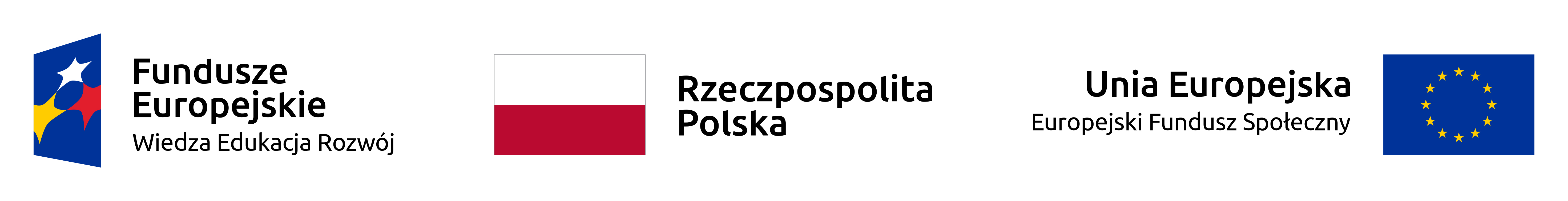 Załącznik nr 5UMOWA NR …………/2023/ZPW dniu ……………………….. pomiędzy: Akademią Nauk Stosowanych im. Stanisława Staszica w Pile, ul. Podchorążych 10, 64-920 Piłaposiadającą numer identyfikacyjny NIP 7642277132, Regon 570889124 zwaną dalej „Zamawiającym” reprezentowaną przez : dra hab. Donata Mierzejewskiego prof. ANS - Rektora z jednej strony, a …………………………………………………..posiadającą numer identyfikacyjny NIP …………….., Regon ……………….. , zwaną dalej ”Wykonawcą”, reprezentowaną przez : …………………………………………………z drugiej strony, została zawarta umowa o treści następującej: § 1. W oparciu o dokonany wybór oferty w przeprowadzonym postępowaniu w trybie podstawowym  Zamawiający zleca, a Wykonawca przyjmuje do wykonania zadanie pn. : świadczenie usług szkoleniowych w ramach projektu realizowanego przez Akademię Nauk Stosowanych im. Staszica w Pile, ul. Podchorążych 10, 64-920 Piła, projektu „Inkubator kompetencji - Zintegrowany Program Rozwoju Państwowej Uczelni Stanisława Staszica w Pile”, POWR.03.05.00-00-Z005/17 dofinansowanego ze środków Europejskiego Funduszu Społecznego w Ramach Programu Operacyjnego Wiedza Edukacja Rozwój 2014-2020 w zakresie uszczegółowionym w opisie przedmiotu zamówienia załącznik nr. 1 do SWZ wraz z przyjętym formularzem ofertowym: Programowanie sterowników logicznych SIMENS SIMATIC S7-1200 wraz z przeprowadzeniem egzaminu certyfikującego.Miejsce szkolenia/ ośrodka egzaminacyjnego: Akademia Nauk Stosowanych im. Stanisława Staszica w Pile, ul. Podchorążych 10, 64-920 Piła.§ 2. Strony zgodnie ustalają, że Zamawiający udostępnił Wykonawcy specyfikację warunków zamówienia, zawierającą między innymi istotne dla Zamawiającego postanowienia i zobowiązania Wykonawcy oraz, że są one wprowadzone do niniejszej umowy w sprawie zamówienia publicznego. Specyfikacja warunków zamówienia wraz z integralnymi załącznikami, opisem przedmiotu zamówienia, wraz ze złożoną ofertą - stanowią integralną część niniejszej umowy.  § 3. Cena za przedmiot zamówienia wynosi: Zamawiający nie później niż na 7 dni przed uzgodnionym terminem rozpoczęcia szkolenia wskazuje liczbę osób, które wezmą udział w szkoleniu. Zgłoszona w ten sposób liczba uczestników szkolenia jest wiążąca dla Zamawiającego i Wykonawcy podczas rozliczenia kosztów wykonania usługi. Wykonawca zobowiązany jest przeprowadzić usługę dla zgłoszonej liczby osób. Zapłata następuje na podstawie faktury VAT dostarczonej do Zamawiającego po zrealizowaniu zamówienia.Należność za wykonanie usługi płatna będzie w terminie 14 dni od daty otrzymania przez Zamawiającego prawidłowo wystawionej faktury VAT. Zamawiający potwierdza na fakturze wykonanie usługi w sposób zgodny z umową. Brak potwierdzenia stanowi wstrzymanie płatności faktury bez odsetek. Za datę zapłaty przyjmuje się datę wydania polecenia przelewu bankowi Zamawiającego.  § 4 Wykonawca zobowiązuje się wykonać przedmiot umowy w terminie od 24.06.2023 do 30.06.2023 wyłączając niedzielę 25.06.2023 r.§ 5 Wykonawca oświadcza, że posiada niezbędne kwalifikacje teoretyczne i praktyczne, umożliwiające mu realizacje przedmiotu niniejszej umowy, oraz że przedmiot umowy wykona z należytą starannością 
i profesjonalizmem wymaganym przy tego typu usługach, z uwzględnieniem aktualnego stanu wiedzy. Wykonawca zrealizuje przedmiot umowy przy udziale następującego trenera/ów: …………………………………….Ewentualna zmiana trenera/ów wymaga pisemnego powiadomienia Zamawiającego w terminie nie późniejszym niż na 2 dni przed planowaną zmianą i może nastąpić pod warunkiem, że po dokonanej zmianie proponowany instruktor/trener/rzy posiada/ją odpowiednie doświadczenie zawodowe.  W trakcie realizacji przedmiotu umowy Zamawiający ma prawo do dokonywania bieżącej oceny sposobu jego realizacji przez Wykonawcę, a także zgłaszania wiążących dla niego uwag w tym zakresie. Na Wykonawcy spoczywa obowiązek poinformowania uczestników stażu/szkolenia o współfinansowaniu ze środków Unii Europejskiej w ramach Europejskiego Funduszu Społecznego. Obowiązki Wykonawcy:przeprowadzenie usługi zgodnie z wymogami określonymi w SWZ,wydanie uczestnikom wszelkich materiałów dydaktycznych określonych w SWZ,prowadzenie dokumentacji dotyczącej realizowanych zajęć, obejmującej co najmniej program zajęć, listę obecności i dziennik zajęć, na wzorach uzgodnionych z Zamawiającym,wydanie każdemu uczestnikowi, który ukończył usługę, odpowiedniego dokumentu (np. zaświadczenie, certyfikat),przekazanie Zamawiającemu dokumentacji poszkoleniowej obejmującej: program zajęć, dziennik zajęć, lista obecności, lista odbioru materiałów dydaktycznych, lista odbioru dokumentu ukończenia zajęć (oryginały), oryginały lub kopie potwierdzone za zgodność z oryginałem wydanych dokumentów (materiały dydaktyczne, dokument potwierdzający ukończenie zajęć).W przypadku absencji uczestnika, dopuszczalnej jedynie w przypadkach losowych, wykonawca zobowiązuje się w możliwie najbliższym terminie przeszkolić tę osobę w zakresie opuszczonych zajęć.§ 6 Z tytułu niewykonania bądź nienależytego wykonania niniejszej umowy przez Wykonawcę Zamawiającemu przysługuje prawo żądania kary umownej w wysokości do 10 % łącznej ceny brutto przedmiotu umowy, o której mowa w § 3 ust. 1 umowy. W razie stwierdzenia przez Zamawiającego, że przedmiot umowy jest wykonywany z naruszeniem postanowień § 5 ust. 2 umowy, Zamawiającemu przysługuje prawo żądania kary umownej w wysokości do 10 % ceny brutto przedmiotu umowy, o której mowa w § 3 ust. 1 umowy. Na zasadach ogólnych Zamawiający może dochodzić od Wykonawcy odszkodowań uzupełniających przewyższających wysokość kary umownej określonej w ust. 1. Wykonawca wyraża zgodę na potrącenie kar umownych z przysługującego mu wynagrodzenia. Kara umowna będzie płatna w terminie 14 dni od daty wezwania do jej zapłaty. § 7 Stronom przysługuje prawo odstąpienia od umowy wyłącznie w wypadkach przewidzianych we właściwych przepisach prawa lub w niniejszej umowie. Zamawiającemu przysługuje prawo odstąpienia od umowy w następujących sytuacjach: w razie zaistnienia istotnej zmiany okoliczności powodującej, że wykonanie umowy nie leży 
w interesie publicznym, czego nie można było przewidzieć w chwili zawarcia umowy, lub dalsze wykonywanie umowy może zagrozić istotnemu interesowi bezpieczeństwa państwa lub bezpieczeństwu publicznemu, Zamawiający może odstąpić od umowy w terminie 30 dni od powzięcia wiadomości o tych okolicznościach, otwarcia likwidacji Wykonawcy, zajęcia majątku Wykonawcy, niewywiązywania się przez Wykonawcę z realizacji przedmiotu umowy, pomimo wezwania Zamawiającego złożonego na piśmie, w wypadku rażącego naruszenia przez Wykonawcę któregokolwiek z jej postanowień, 
w szczególności dotyczących należytego wykonywania obowiązków umownych lub w wypadku podania przez Wykonawcę nieprawdziwych danych w zakresie posiadanych kwalifikacji zawodowych,niedopełnienia obowiązku terminowego pisemnego powiadomienia, o którym mowa w § 5 ust. 3,zmiany trenera bez zachowania warunków, o których mowa w § 5 ust. 3,niedopuszczenie do kontroli, o której mowa w § 5 ust. 4,niestosowanie się do uwag, o których mowa w § 5 ust. 4. Wykonawcy przysługuje prawo odstąpienia od umowy w szczególności, jeżeli Zamawiający nie wywiązuje się z obowiązku zapłaty rachunku mimo dodatkowego wezwania, w terminie jednego miesiąca od upływu terminu zapłaty rachunku, określonego w niniejszej umowie. Odstąpienie od umowy powinno nastąpić w formie pisemnej pod rygorem nieważności i powinno zawierać uzasadnienie faktyczne i prawne. W przypadku odstąpienia od umowy przez Zamawiającego z przyczyn, leżących po stronie Wykonawcy, Zamawiający ma prawo naliczyć karę umowną w wysokości do 10 % ceny brutto przedmiotu umowy, o której mowa w § 3 ust. 1 umowy. Odstąpienie od umowy przez którąkolwiek ze stron nie powoduje skutków wstecz od dnia odstąpienia. 
W szczególności pozostają w mocy zobowiązania stron z tytułu kar umownych i prawa żądania odszkodowania za nienależyte wykonanie umowy. Łączna suma wszystkich kar nie może być wyższa niż 10% wartości umowy.§ 8Wszelkie zmiany umowy wymagają zgody Stron i zachowania formy pisemnej pod rygorem nieważności. Wszelkie zmiany w umowie, o których mowa w ust. 3 zostaną wprowadzone w formie aneksu do umowy.Zakazuje się zmian postanowień zawartej umowy w stosunku do treści oferty, na podstawie której dokonano wyboru Wykonawcy, chyba że zachodzi co najmniej jedna z okoliczności, o której mowa w art.  455 ust 1: terminu realizacji przedmiotu zamówienia; ustalony termin w umowie może ulec zmianie w przypadku braku minimalnej wymaganej ilości osób (chętnych) do przeszkolenia; w takim wypadku termin zostanie przesunięty do momentu znalezienia i przeszkolenia minimalnej wymaganej grupy osób,liczba osób może ulec zmianie (zmniejszeniu) max. o 2 osoby; w takim przypadku szkolenie odbędzie się w terminie jednak wartość umowy zostanie obniżona o ilość osób nieprzeszkolonych.zmiany osób reprezentujących strony umowy; w przypadku zmian osób uprawnionych do reprezentowania Zamawiającego lub Wykonawcy strony dokonają stosownych zmian w umowie.uzasadnionej zmiany osób uczestniczących w wykonywaniu zamówienia (wskazanych w § 5 ust. 2). Zmiana którejkolwiek z tych osób musi być uzasadniona przez Wykonawcę na piśmie i zaakceptowana przez Zamawiającego. Zmiana taka możliwa jest tylko i wyłącznie na osoby spełniające wszystkie wymogi określone w dokumentach o zamówieniu oraz posiadające kwalifikacje i doświadczenie nie gorsze od wymaganych przez Zamawiającego.W razie wystąpienia ograniczeń związanych z COVID-19 lub innych zdarzeń losowych, dopuszcza się przeprowadzenie szkolenia w formie on-line, za zgodą Zamawiającego.Powyższe zmiany zostaną wprowadzone do umowy w formie aneksu.Nie stanowią zmiany umowy następujące wypadki, które wymagają jedynie poinformowania drugiej Strony w formie pisemnej z 3 (trzy) dniowym wyprzedzeniem: zmiana danych teleadresowych Stron; zmiana danych rejestrowych Stron; zmiana sposobu prowadzenia korespondencji pomiędzy Stronami. § 9 Umowa obowiązuje od dnia podpisania przez Strony. W sprawach nieuregulowanych umową stosuje się przepisy kodeksu cywilnego i inne obowiązujące przepisy prawa. Spory powstałe przy wykonywaniu umowy, nierozwiązane polubownie przez Strony, będą rozstrzygane przez Sąd powszechny właściwy miejscowo dla Zamawiającego. Do bezpośredniej współpracy w ramach wykonania niniejszej umowy upoważnieni są: - 	ze strony Zamawiającego: Paweł Szubert – tel. 693712813,   - ze strony Wykonawcy: …………………. – tel. …………………….Umowę sporządzono w trzech jednobrzmiących egzemplarzach, dwa dla Zamawiającego, jeden dla Wykonawcy. 	WYKONAWCA       				ZAMAWIAJĄCY Nr zad.Nazwa usługi / zadaniaJedn. miaryPlanowana LiczbaCena jednostkowa zł bruttoCena jednostkowa słownie zł bruttoŁącznie zł bruttoŁącznie słownie zł brutto1.Szkolenie Programowanie sterowników logicznych SIMENS SIMATIC S7-1200, wraz z egzaminem certyfikującym (1 grupa)Osoba12